Chủ đề: [Giải toán 6 sách Cánh Diều] - Toán lớp 6 tập 1 - Chương III. Hình học trực quanMời các em học sinh cùng tham khảo chi tiết gợi ý giải Bài 3 trang 107 theo nội dung bài "Hình thang cân" sách giáo khoa Toán lớp 6 tập 1 sách Cánh Diều chương trình mới của Bộ GD&ĐTGiải Bài 3 trang 107 Toán lớp 6 Tập 1 Cánh DiềuCâu hỏiNgười ta làm một cái chụp đèn có bốn mặt giống nhau, mỗi mặt có dạng hình thang cân (Hình 35).Trong đó, khung của mỗi mặt được cấu tạo bởi các đoạn ống trúc nhỏ, đoạn ống trúc để làm các cạnh đáy lớn dài 20 cm, đoạn ống trúc để làm các cạnh đáy nhỏ dài 12 cm và đoạn ống trúc để làm các cạnh bên dài 30 cm. Hãy tính tổng độ dài của các đoạn ống trúc dùng làm một chiếc chụp đèn như thế.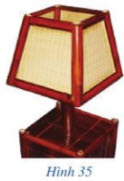 GiảiTheo đề bài cho ta có: mỗi mặt của chụp đèn là một hình thang cân có độ dài đáy lớn là 20 cm, đáy nhỏ là 12 cm, cạnh bên là 30 cm. Lại có, mỗi cạnh bên của mỗi mặt đèn hình thang cân lại là cạnh bên chung cho hai mặt của chụp đèn đó. Do đó, ta cần 4 đoạn ống trúc để làm cạnh bên; 4 đoạn ống trúc để làm đáy nhỏ và 4 đoạn ống trúc để làm đáy lớn. Nên tổng độ dài các đoạn ống trúc dùng làm một chiếc chụp đèn là: 30 . 4 + 12 . 4 + 20 . 4 = 248 (cm)Vậy tổng độ dài các đoạn ống trúc dùng làm một chiếc chụp đèn theo yêu cầu của đề bài là 248 cm. ~/~Vậy là trên đây Đọc tài liệu đã hướng dẫn các em hoàn thiện phần giải bài tập SGK Toán 6 Cánh Diều: Bài 3 trang 107 SGK Toán 6 Tập 1. Chúc các em học tốt.